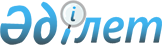 О выделении средств из резерва Правительства Республики КазахстанПостановление Правительства Республики Казахстан от 27 декабря 2004 года
N 1403      Для завершения реализации приоритетного инвестиционного проекта "Строительство третьего котла КВТК-100-150 Кокшетауской РК-2 с обеспечением стабильного водоснабжения и водоотведения РК-2 (третий пусковой комплекс) и восстановление горячего водоснабжения в городе Кокшетау" Правительство Республики Казахстан ПОСТАНОВЛЯЕТ: 

      1. Выделить акиму Акмолинской области из резерва Правительства Республики Казахстан, предусмотренного в республиканском бюджете на 2004 год на ликвидацию чрезвычайных ситуаций природного и техногенного характера и иные непредвиденные расходы, 79600000 (семьдесят девять миллионов шестьсот тысяч) тенге, из них: на восстановление канализационной насосной станции с отведением вод по напорному коллектору - 62170000 (шестьдесят два миллиона сто семьдесят тысяч) тенге; на приобретение вспомогательного технологического оборудования - 17430000 (семнадцать миллионов четыреста тридцать тысяч) тенге. 

      2. Акиму Акмолинской области обеспечить целевое использование выделенных средств в соответствии с Законом Республики Казахстан "О государственных закупках", предусмотрев аккредитивную форму расчета за оказанные услуги. 

      3. Министерству финансов Республики Казахстан в установленном порядке осуществить контроль за использованием средств. 

      4. Настоящее постановление вступает в силу со дня подписания. 

 

        Исполняющий обязанности 

      Премьер-Министра 

      Республики Казахстан 
					© 2012. РГП на ПХВ «Институт законодательства и правовой информации Республики Казахстан» Министерства юстиции Республики Казахстан
				